Circ. n. 10 Varese, 4 novembre 2019Ai Sigg. GenitoriAlunniIstituto Comprensivo Varese 1SitoOggetto: sciopero 12 novembre 2019Si informa che l’Associazione Sindacale ANIEF- Associazione Nazionale Insegnanti e Formatori, ha proclamato “sciopero nazionale del personale docente, ATA ed educativo a tempo indeterminato e determinato, delle istituzioni scolastiche ed educative del settore AFAM e dell’università”, per l’intera giornata del 12 novembre 2019.Seguirà comunicazione dettagliata, per plesso e per classi, in merito a regolare/ non regolare svolgimento delle lezioni e sorveglianza degli alunni a partire da venerdì 8 novembre, non appena il personale Docente e ATA avrà fornito informazione alla Dirigente scolastica relativamente alla presa visione, non adesione/adesione allo sciopero.Cordialmente                                                                         La Dirigente scolastica Luisa Oprandi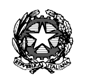 ISTITUTO COMPRENSIVO STATALE VARESE 1 “DON RIMOLDI”Scuola dell’Infanzia, Primaria e Secondaria I° gradoVia Pergine, 6  -  21100  Varese  - Codice Fiscale 80101510123Tel. 0332/331440 -0332 /340050  Fax 0332/334110VAIC86900B@istruzione.itVAIC86900B@pec.istruzione.itSito www.icvarese1donrimoldi.gov.it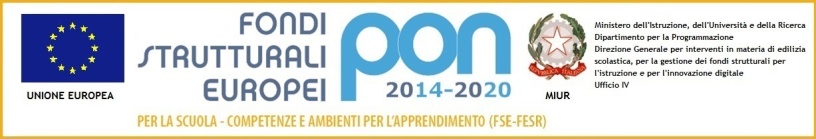 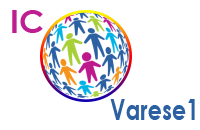 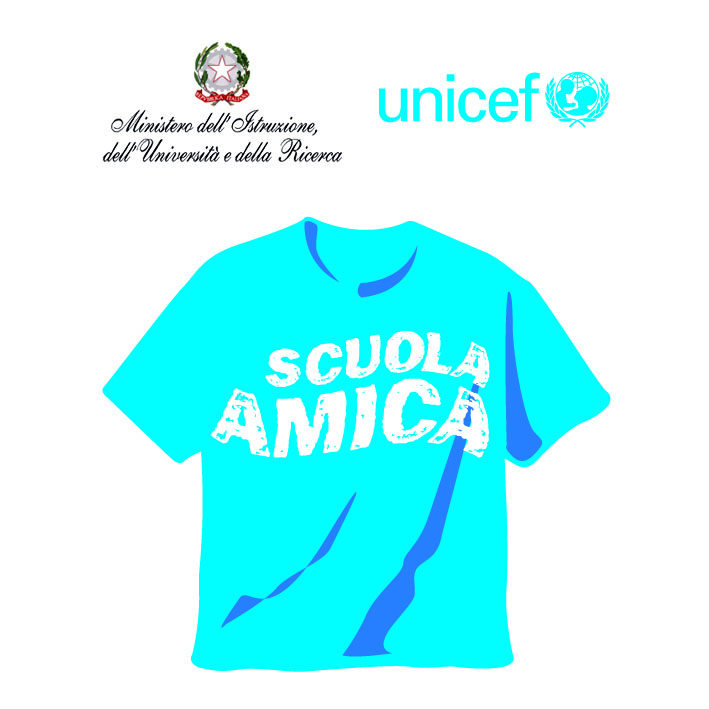 